Liebe Blauringmädchen, Liebe Jungwächter und liebe Eltern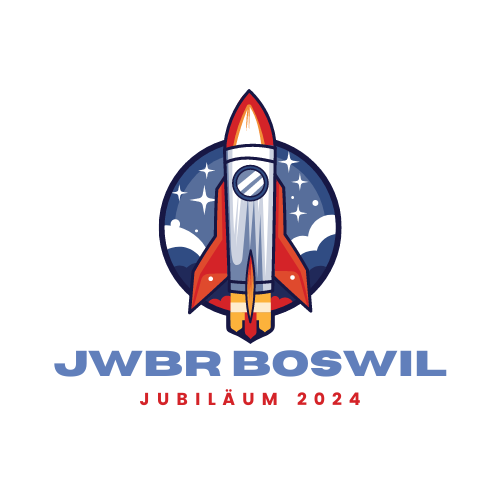 Wie ihr vielleicht schon mitbekommen habt, feiert Jungwacht Blauring Boswil dieses Jahr gemeinsam ihr 145-jähriges Jubiläum. Dies möchten wir mit euch feiern! Deswegen organisieren wir ein grosses Jubiläumsfest.Das Jubiläumsfest findet vom 19.04 – 21.04.2024 in der Schule Boswil statt. Dabei ist für dich der Samstag mit dem Kinderturnier und der Sonntag mit dem Schartag besonders spannend.Am Samstag, 20.04 haben alle Kinder jeden Alters (ob Teil der Schar oder nicht) die Möglichkeit an unserem Kinderturnier teilzunehmen. Dies ist von 10:00Uhr bis 15:30Uhr geöffnet. Das Turnier setzt sich aus verschieden Atelierständen zusammen, wo man seine Kreativität und sein Geschick unter Beweis stellen kann. 
Dementsprechend ist dies ein freier Spieltag, wofür keine Anmeldung benötig wird. Am Sonntag, 21.04 ist unser interner Schartag. Hier möchten wir mit allen aktiven Mitgliedern und Ehemaligen um 13:00 ein Generationenfoto machen. Darauf folgt ein Spielnachmittag mit allen Scharmitgliedern, welche sich Fristgemäss angemeldet haben. Dieser Spieltag soll die Kinder in unser Jahresmotto einführen und ihnen die erste Möglichkeit geben einen Patch zu sammeln. Denn dieses Jahr erhält man für jeden besuchten Grossanlass, also Jubiläums-Schartag, Pfingstweekend und Sommerlager einen bzw. mehrere Patches. Diese Patches kann man dann auf seinen Jubiläums-Geschenk bügeln. Somit wird das ganze Scharjahr auf dem Geschenk zusammengefasst. Die Anmeldung kann in der Gruppenstunde abgegeben werden oder der Gruppenleitung über WhatsApp geschickt werden.Treffpunkt: 13:00Uhr bei der grossen Treppe bei der Schule Boswil. Es dauert bis ca. 16:00Uhr.Anmeldungsfrist: 05.04.2024-----------------------------------------------------------------------------------------------------------------Anmeldung für den Sonntag:Vorname, Name: __________________________________________________________Klasse: ____________________________________________________________________Unterschrift der Erziehungsberechtigten: _____________________________________Notfall-Nummer: ___________________________________________________________Mit der Unterschrift erkläre ich mich dazu bereit das von meinem Kind Fotos gemacht werden können.